Carter County Professional Learning Academy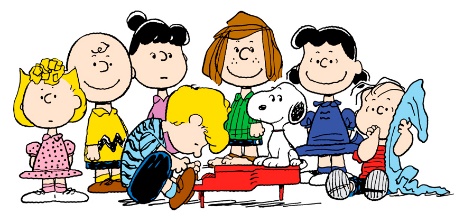 Welcome!Before we begin our Professional Learning Academy today, please look around the room and locate the five posters on the walls.  Each poster contains a statement and each statement has three possible “first” thoughts.  Which would be your first thought after finding yourself in the situation depicted in the statement?  Be honest!  You will not be identified in any way.  Once you have decided your true first thought, use the marker you were given to make a “dot” in the column of your choice.This method of assessment or data gathering is called a Consensogram.  Below is an explanation of the process and how it works best in the classroom, as well as a website with a teacher video and examples.ConsensogramThis survey technique helps students assess needs, attitudes, or knowledge. The teacher poses a question and asks each student to record his or her thoughts on a chart that everyone can see. Once everyone has placed his or her mark on the Consensogram, the teacher and class can analyze the results and determine next steps.How to use1. Prepare Chart Determine the degree of measurement (numerical or value-based). Draw a chart with large, empty columns, or use one of the templates provided. Place the numerical value or value-based statement at the bottom of each column. Display the chart for students to see.2. Gather the Data State the objective that is being assessed or ask a question. Have each student go to the chart and place a sticker or mark above the number or statement that he/she agrees with.3. Analyze the Data Allow time for students to review the data on the chart, and ask them for ideas about the meaning of the data.When to useUse a Consensogram at any point to structure meaningful conversation and gauge student perception. It can:Help to determine levels of understandingAllow students an opportunity to express their feelings about a certain subjectProvide the teacher with quick information/data so instruction can be modified or differentiatedSend the message to students that their ideas, beliefs, and feelings are important and valuedFind more information at this link: http://www.theteachertoolkit.com/index.php/tool/consensogram